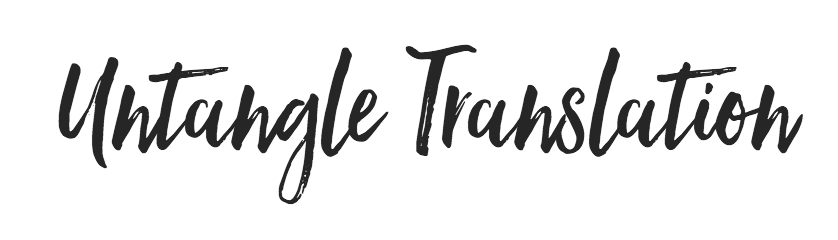 Normalmente, durante the summer me chifla ir al cine because I’m interested in las películas de ciencia ficción. When the weather is good monto en caballo porque me apasionan horses. De vez en cuando I go to the park con mi hermano y jugamos al futbol because it is important mantenerme en forma. Prefiero play tennis, lo encuentro más fun but my brother piensa que es aburrido. El verano pasado I went to France, I went en avión with mis padres. Hice sightseeing and I took muchas fotos, los subí a Instagram. Hizo good weather every day ¡Qué suerte!Normalmente, durante the summer me chifla ir al cine because I’m interested in las películas de ciencia ficción. When the weather is good monto en caballo porque me apasionan horses. De vez en cuando I go to the park con mi hermano y jugamos al futbol because it is important mantenerme en forma. Prefiero play tennis, lo encuentro más fun but my brother piensa que es aburrido. El verano pasado I went to France, I went en avión with mis padres. Hice sightseeing and I took muchas fotos, los subí a Instagram. Hizo good weather every day ¡Qué suerte!